Aanvraag betreffende een vergunning 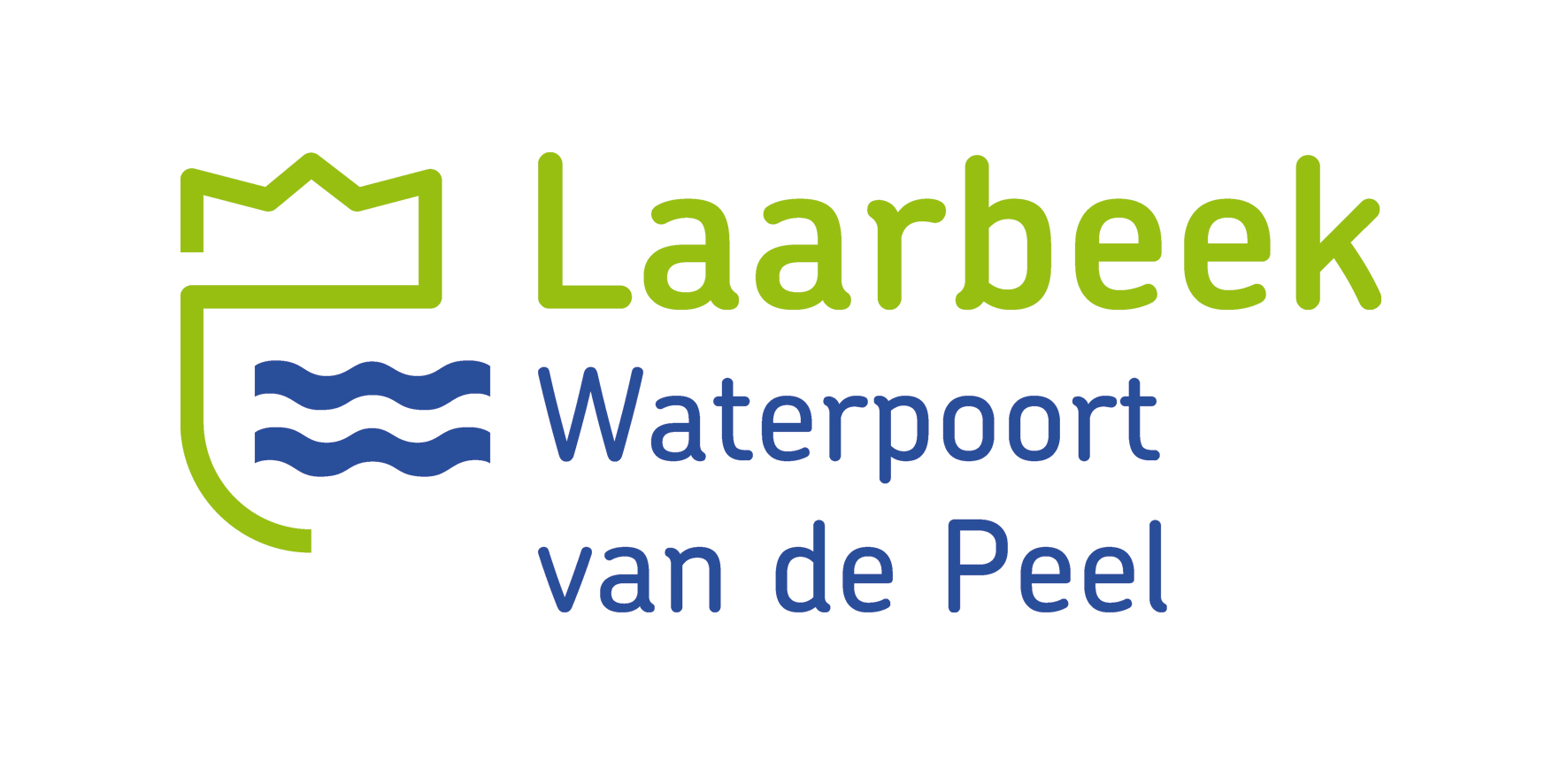 voor een kansspel(Wet op de Kansspelen, artikel 3)Burgemeester en wethouders kunnen een vergunning verlenen voor het organiseren van een kansspel wanneer met de opbrengst uitsluitend enig algemeen belang wordt beoogd en de gezamenlijke waarde van de prijzen en premies niet meer dan € 4.500,- beloopt. Vertegenwoordigt het prijzenpakket een grotere waarde dan € 4.500,- dan kan men zich tot de Minister van Justitie wenden. Competent voor het verlenen van een vergunning zijn burgemeester en wethouders van de gemeente, waar de aanwijzing van de prijswinnaars plaats heeft.Gegevens van de aanvragerNaam:	___________________________________________________________Adres:	___________________________________________________________Postcode en plaats:	___________________________________________________________Telefoon overdag:	___________________________________________________________Vraagt aan namens:	___________________________________________________________Verzoekt vergunning op grond van onderstaande gegevens tot het organiseren van een kansspelSoort kansspel:	_________________________________________________________Doel van de instelling:	_________________________________________________________Nauwkeurige omschrijving van het concrete doel van het kansspel:________________________________________________________________________________________________________________________________________________________________________________________________________________________________________________________________________________________________________________Aantal deelnemingsbewijzen (loten):	______________________________________________Prijs per lot:	€ ____________________Gegevens met betrekking tot de trekkingTrekking vindt plaats op:	_____________dag, ____________________________Trekking vindt plaats in:	______________________________________________Trekking wordt gedaan door:	______________________________________________Overige informatie________________________________________________________________________________________________________________________________________________________________________________________________________________________________________________________________________________________________________________Aldus naar waarheid ingevuldPlaats: ____________________________	Datum: ____________________________Naam: ____________________________	Handtekening: _____________________________